Prot.digitale										Varese 20/04/2021Oggetto: Determina affidamento diretto Esami Certificazioni Linguistiche: Ket  e Pet , ai sensi dell’art. 36, comma 2, lettera a) del D.Lgs. 50/2016, per un importo contrattuale pari a € 434,00 (IVA inclusa). C.I.G. ZE83168D47Visto il progetto “Certificazioni linguistiche internazionali di lingua inglese” inserito nel PTOF 2019/2022; Vista la necessità di provvedere all’iscrizione dei candidati interessati agli esami delle certificazioni linguistiche Ket e Pet ;Ritenuto opportuno provvedere in merito effettuando il relativo impegno di spesa; Accertato che sussiste la copertura finanziaria; Visto il decreto legislativo 18.04.2016, n. 50, ed in particolare il comma 2 dell’art.32, il quale prevede che, prima dell’avvio delle procedure di affidamento dei contratti pubblici, le stazioni appaltanti, in conformità ai propri ordinamenti, decretino o determinino di contrarre, individuando gli elementi essenziali del contratto e i criteri degli operatori economici e delle offerte;Visto il Decreto Interministeriale n° 129 del 28 agosto 2018 “Regolamento recante istruzioni generali sulla gestione amministrativo-contabile delle istituzioni scolastiche” ai sensi dell'articolo 1, comma 143, della legge 13 luglio 2015, n. 107; Viste le attestazioni di versamento a favore di questa amministrazione per l’iscrizione agli esami di certificazione linguistica pervenute dagli alunni interessati; Verificato che alla data odierna non risultano attive Convenzioni Consip per la fornitura in oggetto; Ritenuto di procedere per l’acquisizione della fornitura in oggetto ai sensi degli artt. 30, co. 1, e 36, co. 1, del d. lgs n. 50/2016, nel rispetto dei principi di economicità, efficacia, tempestività;Tenuto conto che i motivi sopra esposti, in relazione ai tempi e all’importo finanziario del servizio, giustificano il ricorso alla procedura di affidamento diretto di cui all’art 36 comma 2 lett a) del Dlgs n.50/2016; DISPONEl’affidamento diretto ai sensi dell’art.36-comma 2 lett.a)-del d.lgs.n.50/2016 e s.m.i, alla English Language Centre E C. sas di Varese per lo svolgimento del seguente servizio:  Il numero di alunni da esaminare sarà di: Ket for Schools n. 4 , Pet n. 1;  I giorni degli esami saranno: • giovedì 8 giugno, per n. 4 candidati per la certificazione Ket,  presso la sede del English Language Centre in Varese • sabato 12 giugno per n. 1 candidati per la certificazione  Pet, presso la sede del English Language Centre in Varese. L’importo è così determinato: - Nr. 4  esami certificazione Ket €. 85,50 ad alunno costo totale € 342,00;- Nr. 1 Esami certificazione Pet € 92,00,  di autorizzare la spesa complessiva € 434,00 da imputare alla categoria di destinazione A2.5.5  altre spese di partecipazione e organizzazione; Ai sensi dell’art. 31 comma 1 del D.Lgs 50/2016 , Responsabile del Procedimento è il Dirigente scolastico Prof.ssa Luisa Oprandi								LA DIRIGENTE SCOLASTICA 								            Luisa Oprandi										Firma autografa sostituita a mezzo stampa ai sensi      								dell’ art.  3, comma 2 del decreto legislativo n. 39/93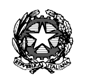 ISTITUTO COMPRENSIVO STATALE VARESE 1 “DON RIMOLDI”Scuola dell’Infanzia, Primaria e Secondaria I° gradoVia Pergine, 6  -  21100  Varese  - Codice Fiscale 80101510123Tel. 0332/331440  Fax 0332/334110VAIC86900B@istruzione.it VAIC86900B@pec.istruzione.itSito www.icvarese1donrimoldi.gov.it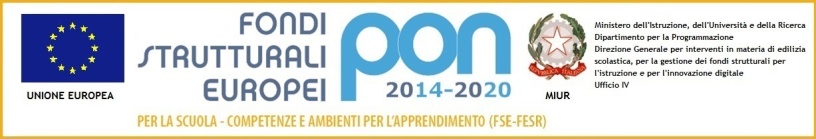 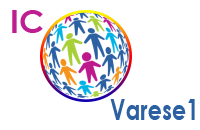 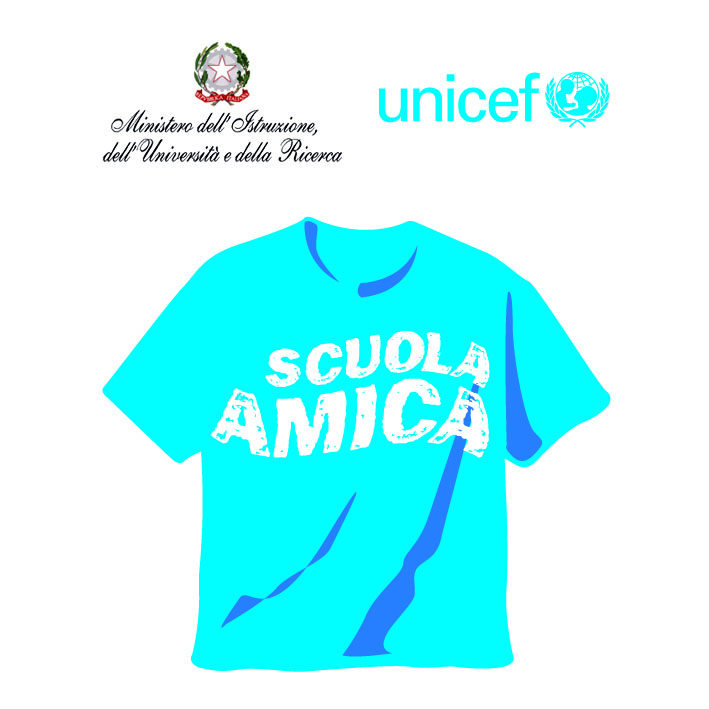 